Referat for Hellerup Fægte-Klubs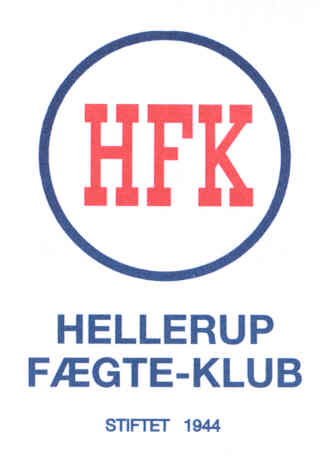 ordinære generalforsamling 2018Tid: Onsdag, den 28. februar 2018, kl. 19:00-22:00Sted: Hellerup Fægte-Klubs lokaler på Strandparksvej 46, 2900 HellerupAntal stemmeberettigede medlemmer: 26Pkt.EmneBeslutning1.Valg af dirigent og referent.Advokat Jesper Eriksen blev valgt som dirigent.Hans von der Osten konstaterede, at der ikke var hængt en indkaldelse op på salen, men valgte ikke at gøre en indsigelse mod generalforsamlingens gyldighed.Nicolai Barding blev valgt som referent.2.Valg af to stemmetællereChristian Jauernik og Konstantine Koliopoulos blev valgt som stemmetællere.3.Gennemgang af bestyrelsens årsberetning samt godkendelse heraf.Lars Robl aflagde beretning for året 2017. Beretningen er vedlagt som bilag 1.Sven von der Osten spurgte, hvori de mange mails bestod. Hertil svarede Lars Robl, at de vedrørte den daglige drift.Christine Olsen spurgte, hvad status var på forbindelsen til Mary Fonden. Hertil svarede Susanne, at denne var indstillet grundet tonen på klubbens Facebookside. Jørgen Kock spurgte ind til veteran-EM 2020. Hertil svarede Lars Robl, at dette måtte være op til den nye bestyrelse at varetage.Hans von der Osten spurgte ind til, om klubben havde forpligtet sig til noget i forbindelse med afholdelsen af veteran-EM 2020. Peter Linnemann tilføjede, at budgettet for veteran-EM så fornuftigt ud og konservativt ud. Med disse bemærkninger blev formandens beretning godkendt.4.Forelæggelse af årsregnskab til godkendelse.Jacqueline Guigno aflagde årsregnskabet for 2017 og redegjorde for årsregnskabets negative resultat.David Bonde spurgte, hvornår bestyrelsen vidste, at CCC først lå i 2018. Hertil svarede Nicolai Barding, at det gjorde vi i marts 2017.David Bonde spurgte, hvori klubbens kommunale tilskud bestod. Nicolai Barding redegjorde herfor.Hans von der Osten spurgte, hvor meget bestyrelsen havde regnet med at få i overskud på CCC. Hertil svarede bestyrelsen, at bestyrelsen ikke vidste det.Herefter blev årsregnskabet 2017 godkendt.5.Forelæggelse af retningslinjer for det kommende års budget til godkendelseNicolai Barding fremlagde forslag til budget for 2018.Hans von der Osten spurgte, om bestyrelsen mente, at budgettet for stævneindtægter var optimistisk.Pål Ramberg spurgte ind til tilskudsindtægterne fra kommunen og mente at denne post var meget høj. Nicolai Barding redegjorde for baggrunden for denne post. Nathalie Ahl spurgte ind til det sportslige argument for at sløjfe morgentræningen. Hertil svarede bestyrelsen, at dette blev begrundet i lavt fremmøde.Herefter blev forslaget godkendt.6.Fastsættelse af kontingent.Jacquelines forslagBestyrelsen foreslår uændret kontingent.Jacquelines forslag fladt med stemmerne 15 mod 1. 10 stemte blankt.2-10Det vedtoges, at kontingent for 2018 er som følger:Aktivt medlemskab koster 1.800,- kr. pr. halvår.Undtagelser:Medlemskab for Miniløverne koster 1.050,- pr. halvår.Der gives søskenderabat for efterfølgende søskende, hvis kontingent således koster 1.440,- kr. pr. halvår.Passivt medlemskab koster 150,- kr. pr. halvår.Gæstemedlemskab af én dags varighed koster 50,- kr.Gæstemedlemskab af én måneds varighed koster 350,- kr.Rykkergebyr: 200,- kr. pr. regning, der har været forfalden i 30 dage eller mere.7.Behandling af eventuelt indkomne forslag til vedtagelse.Bestyrelsen har ikke modtaget forslag til vedtagelse.8.Valg af formand.Lars Robl genopstillede ikke. I stedet stillede Miamaja Frederiksen og Peter Linnemann op.Miamaja Frederiksen blev valgt som formand.9.Valg af kasserer.Jacqueline Guigno genopstillede ikke. I stedet stillede Regina Monsen op.Regina Monsen blev valgt som kasserer.10.Valg af den øvrige valgbare bestyrelse, 3 medlemmer.Viktor Gaardsted genopstillede.Nicolai Barding genopstillede.Johannes Eiler stillede op.Annette Peterson stillede op.Christine Olsen stillede op.Nicolai (8 stemmer), Johannes (5 stemmer) og Christine (6 stemmer) blev valgt som ordinære medlemmer.Annette (2 stemmer) og Viktor (2 stemmer) stillede også op, men blev ikke valgt.11.Valg af 2 suppleanter til bestyrelsen.Christian Jauernik genopstillede ikke. I stedet stillede Birgitte Sølling op.Viktor Gaardsted genopstillede.Birgitte (1. suppleant) og Viktor (2. suppleant) blev valgt som suppleanter.12.Godkendelse af ekstern revisor efter bestyrelsens indstilling.Bestyrelsen indstiller Henrik Lykke fra Schyberg*Lykke, Registreret revisionsanpartsselskab.Henrik Lykke fra Schyberg * Lykke, Registreret revisionsanpartsselskab, blev godkendt som ny ekstern revisor.13.Eventuelt.Majken Linnemann anførte, at hun som medlem af Dansk Fægte-Forbunds eliteudvalg stillede sin viden og arbejdskraft til rådighed for den nye bestyrelse.Hans von der Osten aflagde beretning vedr. den i bygningen verserende udbygning. Hans berettede kort omfanget af planerne, og at der ikke var sket væsentlige forhold det sidste års tid.Lars Robl takkede forsamlingen for god ro og orden.Nicolai BardingJesper EriksenReferentDirigentDato:Dato: